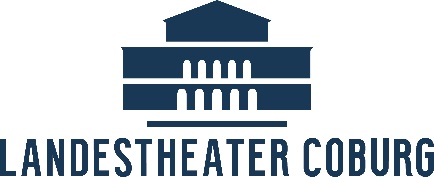 PressemitteilungShakespeares „Hamlet“ für ZuhauseEine komplette Produktion im Online-ProgrammAm 01 Mai 2021 überrascht das Landestheater Coburg sein Publikum mit einem ganz besonderen Online-Beitrag. Die Schauspiel-Produktion „Hamlet“, die im Februar auf der Bühne im Großen Haus Premiere feiern sollte, wird vollständig online zu sehen sein – komplett kostenlos!Aufwendig gefilmt und produziert gibt das Hamlet-Video ungekannte Einblicke in die Bühnenkunst des Coburger Theaters. Nahaufnahmen, wechselnde Kamerapositionen und Lichtstimmungen versprechen lebendige Unterhaltung und Detailreichtum und lassen das Publikum die zwangsläufige Trennung vom Theater in Corona-Zeiten völlig vergessen.Präsentiert wird der bekannte Shakespeare-Stoff u. a. von Florian Graf als Prinz Hamlet, Marina Schmitz als seine Geliebte Ophelia, Frederik Leberle als mörderischer König Claudius und Eva Marianne Berger als Königin Gertrud. Die Inszenierung übernahm Schauspieldirektor Matthias Straub. Die Aufnahme leitete der dem Coburger Publikum bereits bekannte Regisseur André Rößler.Wer während des noch anhaltenden Kulturlockdowns keine Minute länger auf abendfüllende Theater-Vorstellungen verzichten möchte, kann die digitale Premiere am Samstagabend, dem 01 Mai 2021 von 19:00 Uhr bis Mitternacht vollkommen kostenlos genießen. Das Hamlet-Video hat eine Gesamtdauer von 2:10 Stunden und wird auf dem Youtube-Kanal des Landestheaters, sowie auf seiner Website unter der Rubrik „LTC@HOME“ in dieser Zeit zu finden sein. (www.landestheater-coburg.de/ltchome/hamlet)Bis es soweit ist, dass „Hamlet“ im großen Haus live gezeigt werden kann, träumen Sie gemeinsam mit uns von dieser Zeit, in der Theater-Besuche in Coburg wieder möglich sein werden und lassen Sie uns die Wartezeit verkürzen, bis wir Sie wieder persönlich bei uns empfangen dürfen.Kontakt zur TheaterkasseLandestheater Coburg, Schloßplatz 6, 96450 CoburgÖffnungszeiten: Mo. – Fr. 10 – 17 Uhr Tel.: +49 (9561) 89 89-89; Telefax: +49(09561) 89 89-88E-Mail: theaterkasse@landestheater.coburg.deInternet: www.landestheater-coburg.de